Контрольная работа в формате ГИА по математике в 9-х классах за первый триместр.Составитель: Авдюхина Наталья Сергеевна, учитель математики ГБОУ лицей № 1367 города Москвы. Данная контрольная работа проводится в 9 классе в конце первого триместра. Контрольная работа составлена в формате ГИА и соответствует перспективам ГИА 2014. Все задания взяты из сборника «3000 задач с ответами по математике» под редакцией А.Л.Семенова и И.В.Ященко, издательство «Экзамен» Москва ,2013. Работа состоит из двух частей. Первая часть содержит 6 заданий. Задания этой части предусматривают три формы ответа: с выбором одного ответа из четырех предложенных вариантов (3 задания), с кратким ответом (2 задания) и на установление соответствия между объектами двух множеств (1 задание). Часть 2 направлена на проверку владения материалом на повышенном и высоком уровнях. Эта часть содержит 4 задания повышенного и высокого уровней сложности из различных разделов курса математики (1 задание по геометрии, 3 задания по алгебре). Все задания требуют полной записи решения и ответа. Задания части 2 расположены по нарастанию трудности – от относительно простых до сложных, предполагающих свободное владение материалом и высокий уровень математической культуры.Табл. 1. Распределение заданий части 1 по разделам содержания        Табл. 2. Распределение заданий части 1 по требованиямТабл. 4. Распределение заданий части 2 по разделам содержанияТабл. 5. Распределение заданий части 2 по требованиямПродолжительность работы по математике           На выполнение диагностической  работы отводится 45 минут . Система оценивания выполнения отдельных заданий и           экзаменационной работы в целом                     Для оценивания результатов выполнения работ обучающимися           применяется такой количественный показатель, как общий балл.            В таблице 7 приводится система формирования общего балла.  Табл. 7. Система формирования общего балла         Правильное выполнение каждого задания части 1 оценивается1 баллом. Максимальное количество баллов за выполнение заданий первой части работы – 6.          Задание части 2 считается выполненным верно, если учащийся выбралправильный путь решения, из письменной записи решения понятен ход егорассуждений, получен верный ответ. В этом случае ему выставляется полныйбалл, соответствующий данному заданию. Если в решении допущена ошибка,не носящая принципиального характера и не влияющая на общуюправильность хода решения, то учащемуся засчитывается балл на 1 меньшеуказанного.          Максимальное количество баллов за вторую часть работы – 12.         Максимальный балл за выполнение экзаменационной работы – 18.Шкала пересчета первичного балла за выполнение диагностической работы в отметку по пятибалльной шкалеАлгебраГеометрияВариант № 11 часть1. Запишите в ответе номера верных равенств.      1)              2)              3)           4)     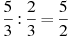 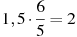 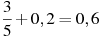 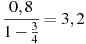 2.  На диаграмме показан возрастной состав населения Индонезии. Определите по диаграмме, население, какого возраста преобладает. 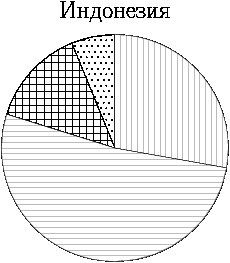 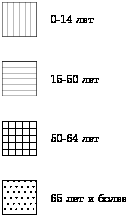 Варианты ответа        1.	0-14 лет 	   2.	15-50 лет 		3.	51-64 лет 	4.	65 лет и более3. Найдите вписанный угол, опирающийся на дугу, которая составляет 20% окружности. Ответ дайте в градусах.4. График, какой из приведенных ниже функций изображен на рисунке?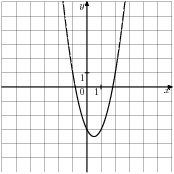 Варианты ответа:5. Найдите второй двучлен в разложении на множители квадратного трехчлена               7-14х-56 = 7(х+2)(…)6. Четырёхугольник ABCD вписан в окружность. Угол ABC равен 136, угол  CAD равен 82. Найдите угол ABD. Ответ дайте в градусах.2 часть.7.  Решите уравнение                 2 8 0.8.  Человек ростом 1,6 м стоит на расстоянии 16 м от столба, на котором висит фонарь на высоте 8 м. Найдите длину тени человека в метрах.9.Сократить дробь        10.   На рисунке изображен график функции . Найдите координаты точек  A, B и C.                                       y                                       B      A                         0                      C                        xВариант № 21 часть.1. Запишите в ответе номера верных равенств.1)      2)       3)        4) 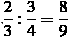 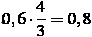 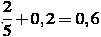 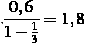 2. На диаграмме показан возрастной состав населения России. Определите по диаграмме, население, какого возраста преобладает. 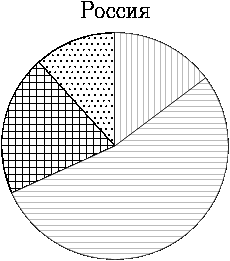 Варианты ответа     1.   0-14 лет      2.  15-50 лет     3.  51-64 лет      4.  65 лет и более3. Найдите вписанный угол, опирающийся на дугу, которая составляет 35% окружности. Ответ дайте в градусах.4. График, какой из приведенных ниже функций изображен на рисунке?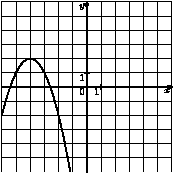 Варианты ответа   1.                       2.  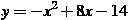 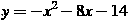  		            3.                          4.  	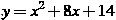 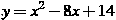 5. Найдите второй двучлен в разложении на множители квадратного трехчлена      8+8х-16 = 8(х+2)(…)6. Четырёхугольник ABCD вписан в окружность. Угол ABC равен 42, угол     CAD равен 35. Найдите угол ABD. Ответ дайте в градусах.2 часть.7. Решите уравнение              5 6 0 .8.  Человек ростом 1,5 м стоит на расстоянии 12 м от столба, на котором висит фонарь на высоте 19,5 м. Найдите длину тени человека в метрах.9. Сократить дробь  10. На рисунке изображен график функции   Найдите координаты точек пересечения K, M и N.                                                             Х                                                              K                 М                   N                     0                                            XОтветы .Вариант № 1Вариант № 2 Код по КЭСНазвание раздела содержанияЧисло заданий1Числа и вычисления12Алгебраические выражения13Уравнения и неравенства14Функции и графики15Координаты на прямой и плоскости16Геометрия27Статистика и теория вероятностей1Код по КТНазвание требованияЧисло заданий1Уметь выполнять вычисления и преобразования12Уметь решать уравнения, неравенства и их системы13Уметь строить и читать графики функций14Уметь выполнять действия с геометрическимифигурами, координатами и векторами15Уметь работать со статистической информацией,находить частоту и вероятность случайного события1Код по КЭСНазвание раздела содержанияЧисло заданий1Алгебраические выражения12Уравнения и неравенства13Координаты на прямой и плоскости14Геометрия1Код по КТНазваниеЧисло заданий1Уметь выполнять преобразования алгебраическихвыражений12Уметь решать уравнения, неравенства и их системы13Уметь читать графики функций14Уметь выполнять действия с геометрическими фигурами, координатами и векторами1Максимальное количество баллов за одно заданиеМаксимальное количество баллов за одно заданиеМаксимальное количество баллов за одно заданиеМаксимальное количество баллов за одно заданиеМаксимальное количество баллов за одно заданиеМаксимальное количество балловМаксимальное количество балловМаксимальное количество балловЧасть 1Часть 2Часть 2Часть 2Часть 2Зачасть 1Зачасть 2ЗаработувцеломЗадания1–6Задание7Задание8Задание9Задание101233461218Часть 1Часть 2ВсегоАлгебра4913Геометрия235Отметка по пятибалльной шкале«2»«3»«4»«5»Общий балл0-34-56-910-13Отметка по пятибалльной шкале«2»«3»«4»«5»Общий балл0-12-3451.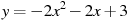 2.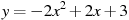 3.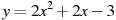 4.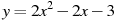 3х² - 7х + 22 – 6х№ заданияответ11422336445Х-46547+,-  84910А(-2;0), В(0;4), С(2;0)№ заданияответ112322363425Х-1677+,-  819-  10М(-2;0), N(-1;0)? K(0;2)